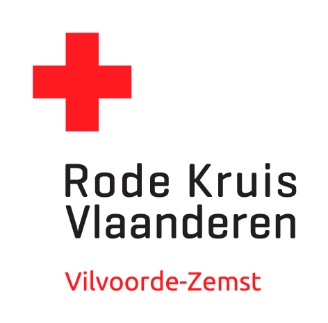 Aanvraagformulier preventieve hulpactieAanvraagformulier preventieve hulpactieAanvraagformulier preventieve hulpactieAanvraagformulier preventieve hulpactieAanvraagformulier preventieve hulpactieAanvraagformulier preventieve hulpactieAanvraagformulier preventieve hulpactieAanvraagformulier preventieve hulpactieAan:Aan:Aan:Aan:Rode Kruis-Vilvoorde-ZemstRode Kruis-Vilvoorde-ZemstRode Kruis-Vilvoorde-ZemstRode Kruis-Vilvoorde-ZemstRode Kruis-Vilvoorde-ZemstRode Kruis-Vilvoorde-ZemstBolwerkstraat 35Bolwerkstraat 35Bolwerkstraat 35Bolwerkstraat 35Bolwerkstraat 35Bolwerkstraat 351800 Vilvoorde1800 Vilvoorde1800 Vilvoorde1800 Vilvoorde1800 Vilvoorde1800 Vilvoordehulpdienst@vilvoorde-zemst.rodekruis.behulpdienst@vilvoorde-zemst.rodekruis.behulpdienst@vilvoorde-zemst.rodekruis.behulpdienst@vilvoorde-zemst.rodekruis.behulpdienst@vilvoorde-zemst.rodekruis.behulpdienst@vilvoorde-zemst.rodekruis.be0495/14.34.070495/14.34.070495/14.34.070495/14.34.070495/14.34.070495/14.34.07AANVRAGENDE ORGANISATORAANVRAGENDE ORGANISATORAANVRAGENDE ORGANISATORAANVRAGENDE ORGANISATORAANVRAGENDE ORGANISATORAANVRAGENDE ORGANISATORAANVRAGENDE ORGANISATORAANVRAGENDE ORGANISATORAANVRAGENDE ORGANISATORAANVRAGENDE ORGANISATORAANVRAGENDE ORGANISATORAANVRAGENDE ORGANISATORNaam organisatie:Adres:Evenementenpartner:Vestigingsnummer:BTW nr:BTW nr:Contactpersoon:Functie:Functie:Telefoon/GSM:Fax:Fax:E-mail:FACTURATIEADRESFACTURATIEADRESFACTURATIEADRESFACTURATIEADRESFACTURATIEADRESFACTURATIEADRESFACTURATIEADRESFACTURATIEADRESFACTURATIEADRESFACTURATIEADRESFACTURATIEADRESFACTURATIEADRESNaam:Adres:E-mail:EVENEMENTEVENEMENTEVENEMENTEVENEMENTEVENEMENTEVENEMENTEVENEMENTEVENEMENTEVENEMENTEVENEMENTEVENEMENTEVENEMENTOrdernr. organisatie:Naam evenement:Locatie:Adres:Datum 1:Aanvangsuur:Aanvangsuur:Einduur:Einduur:Einduur:Datum 2:Aanvangsuur:Aanvangsuur:Einduur:Einduur:Einduur:Datum 3:Aanvangsuur:Aanvangsuur:Einduur:Einduur:Einduur:Datum 4:Aanvangsuur:Aanvangsuur:Einduur:Einduur:Einduur:Datum 5:Aanvangsuur:Aanvangsuur:Einduur:Einduur:Einduur:Datum 6:Aanvangsuur:Aanvangsuur:Einduur:Einduur:Einduur:Datum 7:Aanvangsuur:Aanvangsuur:Einduur:Einduur:Einduur:Datum 8:Aanvangsuur:Aanvangsuur:Einduur:Einduur:Einduur:BELANGRIJKE INFORMATIE OVER HET EVENEMENTBELANGRIJKE INFORMATIE OVER HET EVENEMENTBELANGRIJKE INFORMATIE OVER HET EVENEMENTBELANGRIJKE INFORMATIE OVER HET EVENEMENTBELANGRIJKE INFORMATIE OVER HET EVENEMENTBELANGRIJKE INFORMATIE OVER HET EVENEMENTBELANGRIJKE INFORMATIE OVER HET EVENEMENTBELANGRIJKE INFORMATIE OVER HET EVENEMENTBELANGRIJKE INFORMATIE OVER HET EVENEMENTBELANGRIJKE INFORMATIE OVER HET EVENEMENTBELANGRIJKE INFORMATIE OVER HET EVENEMENTBELANGRIJKE INFORMATIE OVER HET EVENEMENTBELANGRIJKE INFORMATIE OVER HET EVENEMENTBELANGRIJKE INFORMATIE OVER HET EVENEMENTBELANGRIJKE INFORMATIE OVER HET EVENEMENTBELANGRIJKE INFORMATIE OVER HET EVENEMENTBELANGRIJKE INFORMATIE OVER HET EVENEMENTBELANGRIJKE INFORMATIE OVER HET EVENEMENTBELANGRIJKE INFORMATIE OVER HET EVENEMENTBELANGRIJKE INFORMATIE OVER HET EVENEMENTBELANGRIJKE INFORMATIE OVER HET EVENEMENTAard van de locatie:Aard van de locatie:Aard van de locatie:binnen binnen binnen buiten buiten aantal locaties/podia/sites:aantal locaties/podia/sites:aantal locaties/podia/sites:aantal locaties/podia/sites:aantal locaties/podia/sites:aantal locaties/podia/sites:aantal locaties/podia/sites:Totale oppervlakte van het evenement:Totale oppervlakte van het evenement:Totale oppervlakte van het evenement:Totale oppervlakte van het evenement:Totale oppervlakte van het evenement:Totale oppervlakte van het evenement:Totale oppervlakte van het evenement:oppervlakte:oppervlakte:oppervlakte:m²m²m²m²m²m²m²omloop:omloop:omloop:kmkmkmkmkmkmkmToegevoegd in bijlage: 
(verplicht indien aanwezig)Toegevoegd in bijlage: 
(verplicht indien aanwezig)Toegevoegd in bijlage: 
(verplicht indien aanwezig)Toegevoegd in bijlage: 
(verplicht indien aanwezig)Toegevoegd in bijlage: 
(verplicht indien aanwezig)Toegevoegd in bijlage: 
(verplicht indien aanwezig)Toegevoegd in bijlage: 
(verplicht indien aanwezig)terreinplan terreinplan terreinplan terreinplan terreinplan grondplan infrastructuur grondplan infrastructuur grondplan infrastructuur grondplan infrastructuur grondplan infrastructuur grondplan infrastructuur grondplan infrastructuur grondplan infrastructuur grondplan infrastructuur Toegevoegd in bijlage: 
(verplicht indien aanwezig)Toegevoegd in bijlage: 
(verplicht indien aanwezig)Toegevoegd in bijlage: 
(verplicht indien aanwezig)Toegevoegd in bijlage: 
(verplicht indien aanwezig)Toegevoegd in bijlage: 
(verplicht indien aanwezig)Toegevoegd in bijlage: 
(verplicht indien aanwezig)Toegevoegd in bijlage: 
(verplicht indien aanwezig)aanrij-en evacuatieplan aanrij-en evacuatieplan aanrij-en evacuatieplan aanrij-en evacuatieplan aanrij-en evacuatieplan nood- en interventieplan nood- en interventieplan nood- en interventieplan nood- en interventieplan nood- en interventieplan nood- en interventieplan nood- en interventieplan nood- en interventieplan nood- en interventieplan Nutsvoorzieningen ter plaatse beschikbaar voor RK:Nutsvoorzieningen ter plaatse beschikbaar voor RK:Nutsvoorzieningen ter plaatse beschikbaar voor RK:Nutsvoorzieningen ter plaatse beschikbaar voor RK:Nutsvoorzieningen ter plaatse beschikbaar voor RK:Nutsvoorzieningen ter plaatse beschikbaar voor RK:Nutsvoorzieningen ter plaatse beschikbaar voor RK:Nutsvoorzieningen ter plaatse beschikbaar voor RK:Nutsvoorzieningen ter plaatse beschikbaar voor RK:Nutsvoorzieningen ter plaatse beschikbaar voor RK:verlichting verlichting verwarming verwarming verwarming verwarming verwarming verwarming elektriciteit elektriciteit elektriciteit Nutsvoorzieningen ter plaatse beschikbaar voor RK:Nutsvoorzieningen ter plaatse beschikbaar voor RK:Nutsvoorzieningen ter plaatse beschikbaar voor RK:Nutsvoorzieningen ter plaatse beschikbaar voor RK:Nutsvoorzieningen ter plaatse beschikbaar voor RK:Nutsvoorzieningen ter plaatse beschikbaar voor RK:Nutsvoorzieningen ter plaatse beschikbaar voor RK:Nutsvoorzieningen ter plaatse beschikbaar voor RK:Nutsvoorzieningen ter plaatse beschikbaar voor RK:Nutsvoorzieningen ter plaatse beschikbaar voor RK:telefoon telefoon stromend water stromend water stromend water stromend water stromend water stromend water De organisator kan voorzien in:De organisator kan voorzien in:De organisator kan voorzien in:De organisator kan voorzien in:De organisator kan voorzien in: tafels tafels tafels tafels tafels discreet en net lokaal van 4x4m discreet en net lokaal van 4x4m discreet en net lokaal van 4x4m discreet en net lokaal van 4x4m discreet en net lokaal van 4x4m discreet en net lokaal van 4x4m discreet en net lokaal van 4x4m discreet en net lokaal van 4x4mDe organisator kan voorzien in:De organisator kan voorzien in:De organisator kan voorzien in:De organisator kan voorzien in:De organisator kan voorzien in: stoelen stoelen stoelen stoelen stoelen catering catering catering catering catering catering catering cateringAlcoholgebruik  geen  geen  geen  aanwezig zonder risico  aanwezig zonder risico  aanwezig zonder risico  aanwezig zonder risico  aanwezig zonder risico  aanwezig zonder risico  aanwezig met risico  aanwezig met risico  aanwezig met risico  aanwezig met risico  aanwezig met risico  overvloedig gebruik  overvloedig gebruik  overvloedig gebruik  overvloedig gebruik  overvloedig gebruik  overvloedig gebruikDruggebruik  geen  geen  geen  aanwezig zonder risico  aanwezig zonder risico  aanwezig zonder risico  aanwezig zonder risico  aanwezig zonder risico  aanwezig zonder risico  aanwezig met risico  aanwezig met risico  aanwezig met risico  aanwezig met risico  aanwezig met risico  overvloedig gebruik  overvloedig gebruik  overvloedig gebruik  overvloedig gebruik  overvloedig gebruik  overvloedig gebruikTotaal aantal deelnemers en medewerkers:Totaal aantal deelnemers en medewerkers:Totaal aantal deelnemers en medewerkers:Totaal aantal deelnemers en medewerkers:Totaal aantal deelnemers en medewerkers:Totaal aantal deelnemers en medewerkers:Totaal aantal deelnemers en medewerkers:Totaal aantal deelnemers en medewerkers:Verwacht aantal toeschouwers/bezoekers:Verwacht aantal toeschouwers/bezoekers:Verwacht aantal toeschouwers/bezoekers:Verwacht aantal toeschouwers/bezoekers:Verwacht aantal toeschouwers/bezoekers:Verwacht aantal toeschouwers/bezoekers:Verwacht aantal toeschouwers/bezoekers:Verwacht aantal toeschouwers/bezoekers:maximum aantal bezoekers/tickets:               maximum aantal bezoekers/tickets:               maximum aantal bezoekers/tickets:               maximum aantal bezoekers/tickets:               maximum aantal bezoekers/tickets:               maximum aantal bezoekers/tickets:               maximum aantal bezoekers/tickets:               maximum aantal bezoekers/tickets:               maximum aantal bezoekers/tickets:               Leeftijdscategorie deelnemers, overwegend:Leeftijdscategorie deelnemers, overwegend:Leeftijdscategorie deelnemers, overwegend:Leeftijdscategorie deelnemers, overwegend:Leeftijdscategorie deelnemers, overwegend:Leeftijdscategorie deelnemers, overwegend:Leeftijdscategorie deelnemers, overwegend:Leeftijdscategorie deelnemers, overwegend:Leeftijdscategorie deelnemers, overwegend:kinderen kinderen kinderen volwassenen volwassenen volwassenen volwassenen volwassenen volwassenen ouderen ouderen ouderen Leeftijdscategorie bezoekers, overwegend:Leeftijdscategorie bezoekers, overwegend:Leeftijdscategorie bezoekers, overwegend:Leeftijdscategorie bezoekers, overwegend:Leeftijdscategorie bezoekers, overwegend:Leeftijdscategorie bezoekers, overwegend:Leeftijdscategorie bezoekers, overwegend:Leeftijdscategorie bezoekers, overwegend:Leeftijdscategorie bezoekers, overwegend:kinderen kinderen kinderen volwassenen volwassenen volwassenen volwassenen volwassenen volwassenen ouderen ouderen ouderen ZIEKENWAGEN	ZIEKENWAGEN	ZIEKENWAGEN	ZIEKENWAGEN	ZIEKENWAGEN	ZIEKENWAGEN	ZIEKENWAGEN	ZIEKENWAGEN	ZIEKENWAGEN	ZIEKENWAGEN	ZIEKENWAGEN	ZIEKENWAGEN	ZIEKENWAGEN	ZIEKENWAGEN	ZIEKENWAGEN	ZIEKENWAGEN	ZIEKENWAGEN	ZIEKENWAGEN	ZIEKENWAGEN	ZIEKENWAGEN	ZIEKENWAGEN	Is de aanwezigheid van een ziekenwagen gewenst op uw evenement?Is de aanwezigheid van een ziekenwagen gewenst op uw evenement?Is de aanwezigheid van een ziekenwagen gewenst op uw evenement?Is de aanwezigheid van een ziekenwagen gewenst op uw evenement?Is de aanwezigheid van een ziekenwagen gewenst op uw evenement?Is de aanwezigheid van een ziekenwagen gewenst op uw evenement?Is de aanwezigheid van een ziekenwagen gewenst op uw evenement?Is de aanwezigheid van een ziekenwagen gewenst op uw evenement?Is de aanwezigheid van een ziekenwagen gewenst op uw evenement?Is de aanwezigheid van een ziekenwagen gewenst op uw evenement?Is de aanwezigheid van een ziekenwagen gewenst op uw evenement?Is de aanwezigheid van een ziekenwagen gewenst op uw evenement?Is de aanwezigheid van een ziekenwagen gewenst op uw evenement?Is de aanwezigheid van een ziekenwagen gewenst op uw evenement?Is de aanwezigheid van een ziekenwagen gewenst op uw evenement?Is de aanwezigheid van een ziekenwagen gewenst op uw evenement?JA NEEN NEEN NEEN NEEN ANDERE INGESCHAKELDE DIENSTENANDERE INGESCHAKELDE DIENSTENANDERE INGESCHAKELDE DIENSTENANDERE INGESCHAKELDE DIENSTENANDERE INGESCHAKELDE DIENSTENANDERE INGESCHAKELDE DIENSTENANDERE INGESCHAKELDE DIENSTENANDERE INGESCHAKELDE DIENSTENANDERE INGESCHAKELDE DIENSTENANDERE INGESCHAKELDE DIENSTENANDERE INGESCHAKELDE DIENSTENANDERE INGESCHAKELDE DIENSTENANDERE INGESCHAKELDE DIENSTENANDERE INGESCHAKELDE DIENSTENANDERE INGESCHAKELDE DIENSTENANDERE INGESCHAKELDE DIENSTENANDERE INGESCHAKELDE DIENSTENANDERE INGESCHAKELDE DIENSTENANDERE INGESCHAKELDE DIENSTENANDERE INGESCHAKELDE DIENSTENANDERE INGESCHAKELDE DIENSTENbewakingsfirma bewakingsfirma bewakingsfirma bewakingsfirma politie politie brandweer brandweer brandweer brandweer brandweer medisch team medisch team medisch team stewards stewards stewards INZET RODE KRUIS-VLAANDERENINZET RODE KRUIS-VLAANDERENINZET RODE KRUIS-VLAANDERENINZET RODE KRUIS-VLAANDERENINZET RODE KRUIS-VLAANDERENINZET RODE KRUIS-VLAANDERENINZET RODE KRUIS-VLAANDERENINZET RODE KRUIS-VLAANDERENINZET RODE KRUIS-VLAANDERENINZET RODE KRUIS-VLAANDERENINZET RODE KRUIS-VLAANDERENINZET RODE KRUIS-VLAANDERENINZET RODE KRUIS-VLAANDERENINZET RODE KRUIS-VLAANDERENINZET RODE KRUIS-VLAANDERENINZET RODE KRUIS-VLAANDERENINZET RODE KRUIS-VLAANDERENINZET RODE KRUIS-VLAANDERENINZET RODE KRUIS-VLAANDERENINZET RODE KRUIS-VLAANDERENINZET RODE KRUIS-VLAANDERENOp basis van de verstrekte gegevens kan Rode Kruis-Vlaanderen een inzetvoorstel doen. Indien je de specifieke of bijkomende inzet van bepaalde middelen wenst, gelieve dit hieronder te vermelden.Op basis van de verstrekte gegevens kan Rode Kruis-Vlaanderen een inzetvoorstel doen. Indien je de specifieke of bijkomende inzet van bepaalde middelen wenst, gelieve dit hieronder te vermelden.Op basis van de verstrekte gegevens kan Rode Kruis-Vlaanderen een inzetvoorstel doen. Indien je de specifieke of bijkomende inzet van bepaalde middelen wenst, gelieve dit hieronder te vermelden.Op basis van de verstrekte gegevens kan Rode Kruis-Vlaanderen een inzetvoorstel doen. Indien je de specifieke of bijkomende inzet van bepaalde middelen wenst, gelieve dit hieronder te vermelden.Op basis van de verstrekte gegevens kan Rode Kruis-Vlaanderen een inzetvoorstel doen. Indien je de specifieke of bijkomende inzet van bepaalde middelen wenst, gelieve dit hieronder te vermelden.Op basis van de verstrekte gegevens kan Rode Kruis-Vlaanderen een inzetvoorstel doen. Indien je de specifieke of bijkomende inzet van bepaalde middelen wenst, gelieve dit hieronder te vermelden.Op basis van de verstrekte gegevens kan Rode Kruis-Vlaanderen een inzetvoorstel doen. Indien je de specifieke of bijkomende inzet van bepaalde middelen wenst, gelieve dit hieronder te vermelden.Op basis van de verstrekte gegevens kan Rode Kruis-Vlaanderen een inzetvoorstel doen. Indien je de specifieke of bijkomende inzet van bepaalde middelen wenst, gelieve dit hieronder te vermelden.Op basis van de verstrekte gegevens kan Rode Kruis-Vlaanderen een inzetvoorstel doen. Indien je de specifieke of bijkomende inzet van bepaalde middelen wenst, gelieve dit hieronder te vermelden.Op basis van de verstrekte gegevens kan Rode Kruis-Vlaanderen een inzetvoorstel doen. Indien je de specifieke of bijkomende inzet van bepaalde middelen wenst, gelieve dit hieronder te vermelden.Op basis van de verstrekte gegevens kan Rode Kruis-Vlaanderen een inzetvoorstel doen. Indien je de specifieke of bijkomende inzet van bepaalde middelen wenst, gelieve dit hieronder te vermelden.Op basis van de verstrekte gegevens kan Rode Kruis-Vlaanderen een inzetvoorstel doen. Indien je de specifieke of bijkomende inzet van bepaalde middelen wenst, gelieve dit hieronder te vermelden.Op basis van de verstrekte gegevens kan Rode Kruis-Vlaanderen een inzetvoorstel doen. Indien je de specifieke of bijkomende inzet van bepaalde middelen wenst, gelieve dit hieronder te vermelden.Op basis van de verstrekte gegevens kan Rode Kruis-Vlaanderen een inzetvoorstel doen. Indien je de specifieke of bijkomende inzet van bepaalde middelen wenst, gelieve dit hieronder te vermelden.Op basis van de verstrekte gegevens kan Rode Kruis-Vlaanderen een inzetvoorstel doen. Indien je de specifieke of bijkomende inzet van bepaalde middelen wenst, gelieve dit hieronder te vermelden.Op basis van de verstrekte gegevens kan Rode Kruis-Vlaanderen een inzetvoorstel doen. Indien je de specifieke of bijkomende inzet van bepaalde middelen wenst, gelieve dit hieronder te vermelden.Op basis van de verstrekte gegevens kan Rode Kruis-Vlaanderen een inzetvoorstel doen. Indien je de specifieke of bijkomende inzet van bepaalde middelen wenst, gelieve dit hieronder te vermelden.Op basis van de verstrekte gegevens kan Rode Kruis-Vlaanderen een inzetvoorstel doen. Indien je de specifieke of bijkomende inzet van bepaalde middelen wenst, gelieve dit hieronder te vermelden.Op basis van de verstrekte gegevens kan Rode Kruis-Vlaanderen een inzetvoorstel doen. Indien je de specifieke of bijkomende inzet van bepaalde middelen wenst, gelieve dit hieronder te vermelden.Op basis van de verstrekte gegevens kan Rode Kruis-Vlaanderen een inzetvoorstel doen. Indien je de specifieke of bijkomende inzet van bepaalde middelen wenst, gelieve dit hieronder te vermelden.Op basis van de verstrekte gegevens kan Rode Kruis-Vlaanderen een inzetvoorstel doen. Indien je de specifieke of bijkomende inzet van bepaalde middelen wenst, gelieve dit hieronder te vermelden.Datum aanvraag: Datum aanvraag: Naam en handtekening aanvragerNaam en handtekening aanvragerNaam en handtekening aanvragerNaam en handtekening aanvragerNaam en handtekening aanvragerNaam en handtekening aanvragerNaam en handtekening aanvragerNaam en handtekening aanvrager